Росатом провел успешные испытания комплекса ледовой разведки на базе беспилотного летательного аппаратаДанные, получаемые аппаратом, позволяют формировать Цифровую систему Северного морского путиГоскорпорация «Росатом» совместно с Московским физико-техническим институтом (один из членов консорциума опорных вузов Росатома) успешно завершили итоговые испытания комплекса ледовой разведки на базе беспилотного летательного аппарата (БПЛА) палубного базирования. Испытания прошли при участии индустриального партнера — ООО «Ирбис Скай Тех» — и поддержке Фонда НТИ.Радиолокационные снимки Морского канала поступили в Единую платформу цифровых сервисов СМП и были размещены на едином геоинформационном портале.«В акватории судоходного подходного канала в Обской губе Карского моря с атомного ледокола „Ямал“ ФГУП „Атомфлот“  успешно проведен третий этап испытаний БПЛА, предназначенного для получения оперативной информации о ледовой обстановке, необходимой для обеспечения безопасности судоходства по СМП. В соответствии с разработанной методикой испытаний БПЛА выполнил полеты вдоль Морского канала Обской губы. Испытания прошли в темное время суток в сложных метеоусловиях:  скорость ветра 15–17 м/с (с  порывами до 19 м/с), температура воздуха — 25 °С. Все системы отработали в штатном режиме.  БПЛА совершил  полет на высоте 600 метров в условиях облачности,  длительностью 115 минут с общей протяженностью пути 174 км. Впервые в рамках испытаний успешно протестирована система полностью автоматизированной посадки на палубу ледокола без участия оператора, что позволяет существенно упростить эксплуатационные качества БПЛА. Во время полета формировались радиолокационные снимки, велась видеозапись в оптическом и инфракрасном диапазоне. Вся информация с геолокационной привязкой к местности в режиме реального времени передавалась оператору на рабочее место на ледоколе», —   рассказал директор Департамента реализации проектов Северного морского пути Госкорпорации «Росатом» Максим Кулинко.Справка: Комплекс оперативной воздушной ледовой разведки — один из составных элементов цифровой экосистемы Севморпути, которую создает Госкорпорация «Росатом» в рамках реализации федерального проекта «Развитие Северного морского пути» комплексного плана расширения магистральной инфраструктуры. Кроме БПЛА в нее войдут Единая платформа цифровых сервисов СМП и фонд данных, а также бортовые измерительные комплексы. Создание цифровой экосистемы СМП позволит повысить безопасность судоходства, а также экономическую эффективность морских грузоперевозок в Арктике. Цифровая экосистема должна быть создана в 2024 году и введена в эксплуатацию в середине 2025 года.Развитие Северного морского пути как одного из самых важных логистических коридоров является одним из стратегических приоритетов государства. Повышение объема перевозок по СМП имеет первостепенное значение для решения поставленных задач в области комплексного развития Арктической зоны РФ. Развитие этого коридора обеспечивается за счет налаживания регулярных грузоперевозок, постройки новых атомных ледоколов и модернизации соответствующей инфраструктуры. Предприятия Госкорпорации «Росатом» принимают активное участие в этой работе.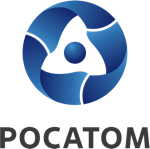 Медиацентр атомнойпромышленности
atommedia.onlineПресс-релиз01.02.24